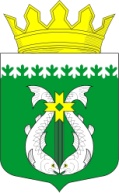 РОССИЙСКАЯ ФЕДЕРАЦИЯРЕСПУБЛИКА  КАРЕЛИЯ СОВЕТ СУОЯРВСКОГО МУНИЦИПАЛЬНОГО ОКРУГА IХ  сессия                                                                                                   I  созывРЕШЕНИЕ21.02.2023                                                                                                   № 124О внесении изменений в решение Совета Суоярвского муниципального округа от 29.11.2022 № 47	Совет Суоярвского муниципального округа РЕШИЛ:       Внести следующие изменения в решение Совета Суоярвского муниципального округа от 29.11.2022 № 47 (далее – решение) (в редакции решения от 28.12.2022 № 75, от 26.01.2023 № 98):       1.В пункте 4 решения слова: «Установить вознаграждение председателю ликвидационной комиссии в размере 40 000 (сорок тысяч) рублей. Соответствующее соглашение с председателем ликвидационной комиссии заключает глава Суоярвского муниципального округа» - исключить с 1 марта 2023 года;       2.Пункт 6 решения изложить в следующей редакции: «Ликвидационной комиссии провести ликвидацию администрации Лоймольского сельского поселения, завершить ликвидацию до 01.06.2023 года»;        3. Настоящее решение вступает в силу со дня его подписания.Председатель СоветаСуоярвского муниципального округа				    Н.В. ВасенинаГлава Суоярвского муниципального округа			    Р.В. Петров